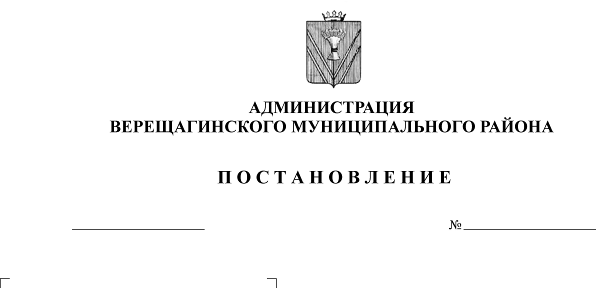 На основании Закона Пермского края от 23.02.2019 года № 355-ПК                    « Об образовании нового муниципального образования Верещагинский городской округ», руководствуясь Уставом муниципального образования «Верещагинский муниципальный район Пермского края», администрация Верещагинского муниципального района ПОСТАНОВЛЯЕТ:      1. Внести в постановление администрации Нижнегалинского сельского поселения Верещагинского муниципального района Пермского края от 01 ноября 2017 года № 108 «Об утверждении муниципальной программы «Муниципальное управление в Нижнегалинском сельском поселении» следующие изменения:      1.1 Пункт 6 изложить в новой редакции: «6. Контроль исполнения настоящего постановления возложить на заместителя главы администрации муниципального района по взаимодействию с территориями, руководитель аппарата Ю.Г.Ильенко».       2. Внести в муниципальную программу «Муниципальное управление в Нижнегалинском сельском поселении» (далее – Программа) следующие изменения:2.1. Паспорт Программы и паспорт подпрограммы  изложить в новой редакции, согласно приложения 1 к настоящему постановлению.2.2 В пункте 4 подпрограммы «Организация муниципального управления в Нижнегалинском сельском поселении» и пункте 4 подпрограммы  «Управление муниципальным имуществом и земельными ресурсами Нижнегалинского сельского поселения» слова «реализуется с 2018 по 2020 годы» заменить словами «реализуется с 2018 по 2021 годы».         3.Характеристику муниципальный программы «Муниципальное управление в Нижнегалинском сельском поселении»  изложить в новой редакции, согласно приложения 2 к настоящему постановлению.                                           4. Настоящее постановление вступает в силу с момента опубликования в районной газете «Заря» и распространяется на правоотношения, возникшие с 01 апреля 2019 года.Глава муниципального района –Глава администрации Верещагинскогомуниципального района                                                                       С.В. Кондратьев                                                                                 Приложение 1 к постановлению администрацииВерещагинского муниципального района от 02.08.2019 №254-01-01-833МУНИЦИПАЛЬНАЯ ПРОГРАММА «Муниципальное управление в Нижнегалинском сельском поселении» Паспорт муниципальной программы                                                    ПОДПРОГРАММА «Организация муниципального управления в Нижнегалинском сельском поселении» Паспорт подпрограммыПОДПРОГРАММА «Управление муниципальным имуществом и земельными ресурсами Нижнегалинского сельского поселения» Паспорт подпрограммыНаименование муниципальной программы«Муниципальное управление в Нижнегалинском сельском поселении»Администраторы муниципальной программыАдминистрация Верещагинского муниципального района Верещагинского района Пермского краяАдминистраторы муниципальной программыУправление имущественных отношений администрации Верещагинского муниципального районаСрок реализации муниципальной программы2018 – 2021 годыЦели муниципальной программыФормирование эффективной системы муниципального управления, исполнения ключевых вопросов местного значения и предоставления качественных государственных и муниципальных услуг Администрацией Нижнегалинского сельского поселения Верещагинского муниципального района Пермского краяПовышение эффективности управления и распоряжения муниципальным имуществом и земельными ресурсами Нижнегалинского сельского поселения Верещагинского муниципального района Пермского краяПодпрограммыПодпрограмма 1 «Организация муниципального управления в Нижнегалинском сельском поселении;Подпрограмма 2 «Управление муниципальным имуществом и земельными ресурсами Нижнегалинского сельского поселения»Ожидаемые результаты реализации муниципальной программыВ результате реализации программы ожидается совершенствование системы профилактики коррупции на муниципальной службе, повышение профессиональной компетентности муниципальных служащих, обеспечение условий для их результативной профессиональной служебной деятельности; совершенствование организационных и правовых механизмов профессиональной служебной деятельности муниципальных служащих; повышение престижа муниципальной службы; повышение информационной открытости администрации Нижнегалинского сельского поселения; увеличение количества информации о деятельности администрации Нижнегалинского сельского поселения, особо значимых общественно-политических, социально-экономических и культурных событиях в поселении, размещенной на официальном сайте Верещагинского муниципального района и в средствах массовой информации; рост поступлений в бюджет поселения неналоговых доходов от использования муниципального имущества и земельных ресурсов;наличие полного и достоверного источника информации об объектах недвижимости и земельных участках, находящихся в муниципальной собственности Нижнегалинского сельского поселения Верещагинского района Пермского края; увеличение доли объектов недвижимости, на которые зарегистрировано право собственности Нижнегалинского сельского поселения, в общем количестве объектов недвижимости, учитываемых в реестре муниципального имущества;осуществление регистрации права муниципальной собственности на бесхозяйные объекты недвижимости, находящиеся на территории Нижнегалинского сельского поселенииОбъемы и источники финансирования муниципальной программы по годам ее реализации в разрезе подпрограммОбъемы и источники финансирования в разрезе подпрограмм указаны в характеристике программыНаименование подпрограммы«Организация муниципального управления в Нижнегалинском сельском поселении»Администраторы подпрограммыАдминистрация Верещагинского муниципального района Верещагинского района Пермского краяАдминистраторы подпрограммыУправление имущественных отношений администрации Верещагинского муниципального районаСрок реализации подпрограммы2018 – 2021 годыЦели подпрограммыПовышение эффективности деятельности органов местного самоуправления Нижнегалинского сельского поселения по реализации своих полномочий в целях повышения качества решения вопросов местного значения и предоставления качественных государственных и муниципальных услуг Ожидаемые результаты реализации подпрограммыВ результате реализации программы ожидается совершенствование системы профилактики коррупции на муниципальной службе, повышение профессиональной компетентности муниципальных служащих, обеспечение условий для их результативной профессиональной служебной деятельности; совершенствование организационных и правовых механизмов профессиональной служебной деятельности муниципальных служащих; повышение престижа муниципальной службы; повышение информационной открытости администрации Нижнегалинского сельского поселения; увеличение количества информации о деятельности администрации Нижнегалинского сельского поселения, особо значимых общественно-политических, социально-экономических и культурных событиях в поселении, размещенной на официальном сайте Верещагинского муниципального района и в средствах массовой информации; повышение уровня доверия граждан к органам местного самоуправления; увеличение числа граждан, использующих механизм получения муниципальных услуг в электронной форме.Наименование подпрограммы«Управление муниципальным имуществом и земельными ресурсами  Нижнегалинского сельского поселения»Администраторы подпрограммыАдминистрация Верещагинского муниципального района Верещагинского района Пермского краяАдминистраторы подпрограммыУправление имущественных отношений администрации Верещагинского муниципального районаСрок реализации подпрограммы2018 – 2021 годыЦели подпрограммыПовышение эффективности управления и распоряжения муниципальным имуществом и земельными ресурсами Нижнегалинского  сельского поселения Верещагинского муниципального района Пермского краяОжидаемые результаты реализации подпрограммы- рост поступлений в бюджет поселения неналоговых доходов от использования муниципального имущества и земельных ресурсов;- наличие полного и достоверного источника информации об объектах недвижимости и земельных участках, находящихся в муниципальной собственности Нижнегалинского сельского поселения Верещагинского района Пермского края;- увеличение доли объектов недвижимости, на которые зарегистрировано право собственности Нижнегалинского сельского поселения, в общем количестве объектов недвижимости, учитываемых в реестре муниципального имущества;- осуществление регистрации права муниципальной собственности на бесхозяйные объекты недвижимости, находящиеся на территории Нижнегалинского сельского поселении;